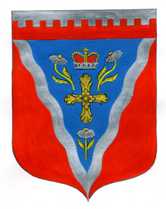 АдминистрацияРомашкинского сельского поселенияПриозерского муниципального района Ленинградской областиП О С Т А Н О В Л Е Н И Еот 26 марта 2024 года                                                                                                    № 128             Об утверждении годового отчета о ходе реализации и оценки эффективности муниципальной программы «Благоустройство и развитие территории Ромашкинского сельского поселения Приозерского муниципального района Ленинградской области на 2022 - 2026г.г.» за 2023годВ  соответствии с приложением 2 порядка проведения оценки эффективности реализации муниципальных программ Ромашкинского сельского поселения, утвержденного постановлением администрации Ромашкинского сельского поселения от 07.11.2023 № 435 «Об утверждении Порядка принятия решений о разработке муниципальных  программ Ромашкинского сельского поселения, их формирования и реализации, и Порядка проведения оценки эффективности реализации муниципальных программ Ромашкинского сельского поселения»   ПОСТАНОВЛЯЕТ:1. Утвердить Годовой отчет о ходе реализации и оценки эффективности муниципальной программы «Благоустройство и развитие территории Ромашкинского сельского поселения Приозерского муниципального района Ленинградской области на 2022-2026г.г.» за 2023год.2.	Настоящее постановление подлежит размещению на сайте поселения    www.ромашкинское.рф.3.	Постановление вступает в силу с момента его официального размещения.4.	Контроль за выполнением постановления оставляю за собой.Глава администрации                                                                              С. В. ТанковЛогинова О. Н. (813) 79-99-663Разослано: дело-2, прокуратура-1, СМИ-1, администратор сайта -1Утверждаю:Глава администрации Ромашкинского сельского поселения____________ С. В. ТанковГодовой отчет об исполнении муниципальной программы «Благоустройство и развитие территории Ромашкинского сельского поселения Приозерского муниципального района Ленинградской области на 2022-2026г.г.» за 2023год.таблица 1Годовой отчет об исполнение муниципальной программы «Благоустройство и развитие территории Ромашкинского сельского поселения Приозерского муниципального района Ленинградской области на 2022-2026г.г.» за 2023год.Сведения
о фактически достигнутых значениях показателей (индикаторов) муниципальной программы_______________Таблица 2Сведения
о фактически достигнутых значениях показателей (индикаторов) муниципальной программы в разрезе в разрезе населенных пунктовтаблица 3Информация
 о взаимосвязи целей, задач, ожидаемых результатов, целевых показателей (индикаторов) и мероприятий муниципальной программытаблица 4Отчето реализации муниципальной программы  Наименование муниципальной программы: «Благоустройство и развитие территории Ромашкинского сельского поселения Приозерского муниципального  района Ленинградской области на 2022-2026г.г.»Отчетный период: январь – декабрь 2023 годаОтветственный исполнитель: Начальник сектора экономики и финансов Логинова О. Н.Отчет заполняется в соответствии с пунктом 7.5 Порядка принятия решений о разработке муниципальных программ муниципального образования Ромашкинского сельского поселения, их формирования и реализации постановления от 07.11.2023 № 435таблица 5Оценка эффективности  реализации целевой муниципальной программы «Благоустройство  и развитие территории  Ромашкинского сельского поселения Приозерского муниципального  района Ленинградской области на 2022-2024г.г.» за 2023годВ  соответствии с приложением 2 порядка проведения оценки эффективности реализации муниципальной программы Ромашкинского сельского поселения, утвержденного постановлением администрации Ромашкинского сельского поселения от 07.11.2023 № 435«Об утверждении Порядка принятия решений о разработке муниципальных  программ муниципального образования Ромашкинского сельского поселения, их формирования и реализации, и Порядка проведения оценки эффективности реализации муниципальных программ Ромашкинского сельского поселения»   Оценку результативности и эффективности реализации муниципальных программ используются индикаторы и показатели отчета о реализации Программы. Под результативностью понимается степень достижения запланированных показателей за счет реализации мероприятий Программы.Результативность измеряется путем сопоставления фактически достигнутых значений показателей с плановыми значениями. В качестве критериев оценки результативности реализации Программы и программных мероприятий используется индекс результативности и интегральная оценка результативности.Индекс результативности Программы (мероприятия) оценивается по каждому целевому показателю в год t и за расчетный период T:                                       Пфit                                Рit = ------,                                      Ппitгде:Рit - результативность достижения i-го показателя, характеризующего ход реализации Программы, в год t;Пфit - фактическое значение i-го показателя, характеризующего реализацию Программы, в год t Ппit - плановое значение i-го показателя, характеризующего реализацию Программы, в год t;i - номер показателя Программы.                                      Пфit                               Рit = ------ =         1160,25/1160,25= 1                                        Ппit                                      Пфit                               Рit = ------ =         1/1= 1                                        Ппit                                      Пфit                               Рit = ------ =         4/3= 1,3                                       Ппit Интегральная оценка результативности Программы в год t определяется по следующей формуле:                                      m                                 SUM Рit                                  1                            Ht = ------- x 100,                                    mгде:Ht - интегральная оценка результативности Программы в год t (в процентах);Рit - индекс результативности по i-му показателю <1> в год t;m - количество показателей Программы.-------------------------------<1> Все целевые и объемные показатели Программы являются равнозначными.Ht= ((1+1+1,3)/3)*100=110% Эффективность реализации Программы определяется как соотношение интегральной оценки результативности Программы и уровня финансирования:                                    Ht                              Эt = ---- x 100,                                    Stгде:Эt - эффективность Программы в год t;St - уровень финансирования Программы в год t, определяется как отношение фактического объема финансирования к запланированному объему финансирования в год t;Ht - интегральная оценка результативности Программы в год t.                                     Ht                              Эt = ---- x 100= 102,3/100*100=  102,3                                    StПри завершении расчетов показателей формулируются выводы по оценке эффективности реализации Программы с учетом следующих критериев:значение показателя (Эt) от 90 до 110% - реализация Программы соответствует запланированным результатам при запланированном объеме расходов - запланированная эффективность реализации Программы;значение показателя (Эt) более 110% - эффективность реализации Программы более высокая по сравнению с запланированной;значение показателя (Эt) от 50 до 90% - эффективность реализации Программы более низкая по сравнению с запланированной;значение показателя (Эt) менее 50% - Программа реализуется неэффективно.Вывод: значение эффективность программы  102,3%  Программа «Благоустройство  и развитие территории  муниципального образования Ромашкинского сельского поселения МО Приозерский муниципальный  район Ленинградской области на 2022-2024г.г.»  за 2022 год  соответствует запланированным результатам при запланированном объеме расходов - запланированная эффективность реализации Программы.таблица 5Информация о внесении изменений в программу«Благоустройство  и развитие территории  муниципального образования Ромашкинского сельского поселения МО Приозерский муниципальный  район Ленинградской области на 2020-2022г.г.»  за 2023годВ муниципальную программу «Благоустройство и развитие территории муниципального образования Ромашкинского сельского поселения МО Приозерского муниципального района Ленинградской области на 2022-2024г.г.» добавлены мероприятия и откорректировано финансирование на 2023г и 2024 года,Предложения по дальнейшей реализации муниципальной программы«Благоустройство и развитие территории муниципального образования Ромашкинского сельского поселения МО Приозерский муниципальный район Ленинградской области на 2024годПлан реализации муниципальной программы на 2023 год ответственный исполнительмуниципальной программы:          Заместитель главы администрации Ромашкинского СП       Кукуца С. Р.дата составления отчета:26.03.2024 год.N
п/пПоказатель (индикатор) (наименование)Ед. измеренияЗначения показателей (индикаторов) муниципальной программы, подпрограммы муниципальной программы, проектаЗначения показателей (индикаторов) муниципальной программы, подпрограммы муниципальной программы, проектаЗначения показателей (индикаторов) муниципальной программы, подпрограммы муниципальной программы, проектаОбоснование отклонений значении показателя (индикатора)N
п/пПоказатель (индикатор) (наименование)Ед. измеренияГод, предшествующий отчетному (1)Отчетный годОтчетный годОбоснование отклонений значении показателя (индикатора)N
п/пПоказатель (индикатор) (наименование)Ед. измеренияГод, предшествующий отчетному (1)ПланФакт (2)Обоснование отклонений значении показателя (индикатора)12345671Уличное освещение  Уличное освещение  Уличное освещение  Уличное освещение  Уличное освещение  Уличное освещение  Обеспечение функционирования, ремонт и содержание сети уличного освещения на территории сельского поселения (км.)2. светодиодные фонари (шт.)км. шт. 2023год1,5401,5402Благоустройство и озеленениеБлагоустройство и озеленениеБлагоустройство и озеленениеБлагоустройство и озеленениеБлагоустройство и озеленениеБлагоустройство и озеленениепроцент привлечения предприятий и организаций поселения к работам по благоустройству -организация субботников (приобретение хоз. инвентаря);- озеленение и Благоустройство территории Ромашкинского СП (приобретение расады, саженцев)-процент охвата покоса  травы территории МО Ромашкинское СП-Объем твердых бытовых отходов (м. куб.)- Площадь санитарной очистка территории (кв. м. )%м. куб.кв. м. 2023 год1001160,254633201001160,254633203Прочие мероприятия по благоустройствуПрочие мероприятия по благоустройствуПрочие мероприятия по благоустройствуПрочие мероприятия по благоустройствуПрочие мероприятия по благоустройствуПрочие мероприятия по благоустройствуПроцент территории поселения, очищенной от несанкционированных свалок и бытового мусора (от площади загрязненной территории)%2023 год1001004Организация и содержание мест захороненияОрганизация и содержание мест захороненияОрганизация и содержание мест захороненияОрганизация и содержание мест захороненияОрганизация и содержание мест захороненияОрганизация и содержание мест захороненияремонт братских захороненийшт.2023 год225.Комплекс процессных мероприятий "Охрана окружающей среды"Комплекс процессных мероприятий "Охрана окружающей среды"Комплекс процессных мероприятий "Охрана окружающей среды"Комплекс процессных мероприятий "Охрана окружающей среды"Комплекс процессных мероприятий "Охрана окружающей среды"Комплекс процессных мероприятий "Охрана окружающей среды"уровень обработки (дезинсекция и дератиза-ция) территории сельского поселения (%)%2023 год100100 N
п/пНаселенный пунктЗначения показателей (индикаторов) муниципальной программы, подпрограммы муниципальной программы, проектаЗначения показателей (индикаторов) муниципальной программы, подпрограммы муниципальной программы, проектаЗначения показателей (индикаторов) муниципальной программы, подпрограммы муниципальной программы, проектаОбоснование отклонений значений показателя (индикатора) N
п/пНаселенный пунктГод, предшествующий отчетному (1)Отчетный годОтчетный годОбоснование отклонений значений показателя (индикатора) N
п/пНаселенный пунктГод, предшествующий отчетному (1)ПланФакт (2)Обоснование отклонений значений показателя (индикатора)123456В разрезе населенных пунктов программа «Благоустройство и развитие территории Ромашкинского сельского поселения Приозерского муниципального района Ленинградской области на 2022-2024г.г.» не планироваласьВ разрезе населенных пунктов программа «Благоустройство и развитие территории Ромашкинского сельского поселения Приозерского муниципального района Ленинградской области на 2022-2024г.г.» не планироваласьВ разрезе населенных пунктов программа «Благоустройство и развитие территории Ромашкинского сельского поселения Приозерского муниципального района Ленинградской области на 2022-2024г.г.» не планироваласьВ разрезе населенных пунктов программа «Благоустройство и развитие территории Ромашкинского сельского поселения Приозерского муниципального района Ленинградской области на 2022-2024г.г.» не планироваласьВ разрезе населенных пунктов программа «Благоустройство и развитие территории Ромашкинского сельского поселения Приозерского муниципального района Ленинградской области на 2022-2024г.г.» не планировалась Цель муниципальной программы/под программы/проектаЗадача муниципальной программы/под программы/проектаОжидаемый результат муниципальной программы/подпрограммы/проектаОсновное мероприятие / мероприятиеЦелевой показатель (индикатор) муниципальной программы/ подпрограммы/проекта12345Совершенствование системы комплексного благоустройства Ромашкинского сельского поселения Приозерского муниципального района Ленинградской области., создание комфортных условий проживания и отдыха населения, повышение качества предоставляемых коммунальных услуг- Приведение в качественное состояние элементов благоустройства населенных пунктов- Привлечение жителей к участию в решении проблем благоустройства населенных пунктов- Повышение комфортных условий проживания гражданК 2024 году:- экономия электроэнергии уличного освещения и затрат на содержание уличного освещения – 20%;- Протяженность сетей уличного освещения – увеличить на 1463 м. в 2022 году – 90% и 2023 – 1500м. – 100%. - обеспечение освещенности улиц, внедрение современных экологически безопасных осветительных приборов в 2022 году 38 шт. на 2023 г 40 шт.;- процент территории поселения, очищенной от несанкционированных свалок и бытового мусора (от площади загрязненной территории) - 95 %;- процент привлечения предприятий и организаций поселения к работам по благоустройству – 100 %;-совершенствование эстетического состояния территории;Комплекс процессных мероприятий: 1. «Совершенствование системы благоустройства» 2. «Охрана окружающей среды»проекты, реализуемые в рамках муниципальной программы  "Эффективное обращение с отходами производства и потребления на территории Ленинградской области" (отраслевой проект)К 2024 году:- экономия электроэнергии уличного освещения и затрат на содержание уличного освещения – 20%;- Протяженность сетей уличного освещения – увеличить на 1463 м. в 2022 году – 90% и 2023 – 1500м. – 100%. - обеспечение освещенности улиц, внедрение современных экологически безопасных осветительных приборов в 2022 году 38 шт. на 2023 г 40 шт.;- процент территории поселения, очищенной от несанкционированных свалок и бытового мусора (от площади загрязненной территории) - 95 %;- процент привлечения предприятий и организаций поселения к работам по благоустройству – 100 %;-совершенствование эстетического состояния территории;- уровень обработки (дезинсекция и дератизация) территории сельского поселения – 100%;- приведение в качественное состояние элементов благоустройства – 10 шт.;- создание мест (площадок) накопления твердых коммунальных отходов – 1 шт концу реализации программы  NНаименование основного мероприятия, проекта, мероприятия основного мероприятия, мероприятия проектаНаименование основного мероприятия, проекта, мероприятия основного мероприятия, мероприятия проектаОбъем финансового обеспечения муниципальной программы в отчетном году (тыс. рублей)Объем финансового обеспечения муниципальной программы в отчетном году (тыс. рублей)Объем финансового обеспечения муниципальной программы в отчетном году (тыс. рублей)Объем финансового обеспечения муниципальной программы в отчетном году (тыс. рублей)Объем финансового обеспечения муниципальной программы в отчетном году (тыс. рублей)Объем финансового обеспечения муниципальной программы в отчетном году (тыс. рублей)Финансирование муниципальной программы на отчетную дату (нарастающим итогом) (тыс. рублей)Финансирование муниципальной программы на отчетную дату (нарастающим итогом) (тыс. рублей)Финансирование муниципальной программы на отчетную дату (нарастающим итогом) (тыс. рублей)Финансирование муниципальной программы на отчетную дату (нарастающим итогом) (тыс. рублей)Финансирование муниципальной программы на отчетную дату (нарастающим итогом) (тыс. рублей)Фактическое исполнение муниципальной программы на отчетную дату (нарастающим итогом) (тыс. рублей)Фактическое исполнение муниципальной программы на отчетную дату (нарастающим итогом) (тыс. рублей)Фактическое исполнение муниципальной программы на отчетную дату (нарастающим итогом) (тыс. рублей)Фактическое исполнение муниципальной программы на отчетную дату (нарастающим итогом) (тыс. рублей)Фактическое исполнение муниципальной программы на отчетную дату (нарастающим итогом) (тыс. рублей)Фактическое исполнение муниципальной программы на отчетную дату (нарастающим итогом) (тыс. рублей)Сведения о достигнутых результатахОценка выполненияОценка выполненияВсего, в том числе:Местный бюджетОбластной бюджетФедеральный бюджетПрочие источникиВсего, в том числе:Всего, в том числе:Местный бюджетОбластной бюджетФедеральный бюджетПрочие источникиВсего, в том числе:Местный бюджетОбластной бюджетФедеральный бюджетПрочие источники122345678891011121314151617181819Комплекс процессных мероприятий «Совершенствование системы благоустройства»Комплекс процессных мероприятий «Совершенствование системы благоустройства»9504,28935,5568,79339,29339,28770,5568,79339,28770,5568,710010097,71Уличное освещение  Уличное освещение  2132,32132,32031,32031,32031,32031,32031,395,32Благоустройство и озеленениеБлагоустройство и озеленение5979,75979,75964,25964,25964,25964,25964,299,733Прочие мероприятия по благоустройству579,6579,6532,4532,4532,4532,491,844Организация и содержание мест захоронения212,6212,6212,6212,6212,6212,6100Комплекс процессных мероприятий "Охрана окружающей среды"309,9309,9309,9309,9309,9309,910010011Мероприятия по охране окружающей среды309,9309,9309,9309,9309,9309,9100Комплекс процессных мероприятий "Реализация функций в сфере обращения с отходами"1049,41049,4969,2969,2969,2969,210092,411Прочие мероприятия по благоустройству1049,41049,4969,2969,2969,2969,292,4Поддержка развития общественной инфраструктуры муниципального значения600,031,4568,7598,629,9568,7598,629,9568,710099,91.1.Поддержка развития общественной инфраструктуры муниципального значения600,031,4568,7598,629,9568,7598,629,9568,799,91Пфit фактическое значение i-го показателя, характеризующего реализацию Программы, в год tм3 1160,25Объем твердых бытовых отходов2Ппit - плановое значение i-го показателя, характеризующего реализацию Программы, в год t;м31160,25Объем твердых бытовых отходов1 Пфit -фактическое значение i-го показателя, характеризующего реализацию Программы, в год tшт  1Приобретение и установка детского оборудования2Ппit - плановое значение i-го показателя, характеризующего реализацию Программы, в год t;шт 1Приобретение и установка детского оборудования1 Пфit -фактическое значение i-го показателя, характеризующего реализацию Программы, в год tшт.  3Количество мероприятий по подготовке мест массового отдыха населения 2Ппit - плановое значение i-го показателя, характеризующего реализацию Программы, в год t;шт. 41 обработка клещей2. водолазное обследование3. пробы воды и песка4. спасатели дежурилиРit - индекс результативности по i-му показателю <1> в год t;1m - количество показателей Программы.3 показателятв. бытовые отходы санитарной очистка территории,St - уровень финансирования Программы в год t, определяется как отношение фактического объема финансирования к запланированному объему финансирования в год t;St =    10863,6/10618,4 *100 = 102,3фактический объем финансирования по программе меньше запланированного связан с экономией по уличному освещению (модернизация ул. Фонарей, замена обычных на энергосберегательне технологии)Ht - интегральная оценка результативности Программы в год t.100мероприятияпостановление №274 от 27.12.2021постановление №274 от 27.12.2021постановление №274 от 27.12.2021   постановление №  493 от 15.12.2023   постановление №  493 от 15.12.2023мероприятияЗначения целевых показателейобъем финансирования  (тыс. руб.)Значения целевых показателейЗначения целевых показателейобъем финансирования  (тыс. руб.)Уличное освещение  1720,02132,31.Обеспечение функционирования, ремонт и содержание сети уличного освещения на территории сельского поселения (км.)2. светодиодные фонари (шт.)1,463381,5401,540Благоустройство и озеленение3255,05979,81. процент привлечения предприятий и организаций поселения к работам по благоустройству -организация субботников (приобретение хоз. инвентаря);- озеленение и Благоустройство территории МО Ромашкинское СП (приобретение расады, саженцев)-процент охвата покоса  травы территории МО Ромашкинское СП100100100Прочие мероприятия по благоустройству1000,0532,4Процент территории поселения, очищенной от несанкционированных свалок и бытового мусора (от площади загрязненной территории)100100100Организация и содержание мест захоронения200,0212,6ремонт братских захоронений222Комплекс процессных мероприятий "Охрана окружающей среды"1000,0309,9уровень обработки (дезинсекция и дератиза-ция) территории сельского поселения (%)100100100NНаименование проекта, основного мероприятия, мероприятияСоисполнитель, Участник (1)Ожидаемый результат реализации мероприятия на очередной год реализации (2)Месяц и год начала реализации, Месяц и год окончания реализацииОбъем бюджетных ассигнований, тыс. руб.Объем бюджетных ассигнований, тыс. руб.NНаименование проекта, основного мероприятия, мероприятияСоисполнитель, Участник (1)Ожидаемый результат реализации мероприятия на очередной год реализации (2)Месяц и год начала реализации, Месяц и год окончания реализациивсегов том числе на очередной финансовый год123456781МУНИЦИПАЛЬНАЯ ПРОГРАММА "БЛАГОУСТРОЙСТВО ТЕРРИТОРИИ МУНИЦИПАЛЬНОГО ОБРАЗОВАНИЯ"Администрация Ромашкинского СП-Приведение в качественное состояние элементов благоустройства населенных пунктов-Привлечение жителей к участию в решении проблем благоустройства населенных пунктов-Повышение комфортных условий проживания граждан 01.01.2024 31.12.202411697,39441,83394,04047,7900,0200,011697,39441,83394,04047,7900,0200,0Комплекс процессных мероприятий «Совершенствование системы благоустройства»Администрация Ромашкинского СП-Приведение в качественное состояние элементов благоустройства населенных пунктов-Привлечение жителей к участию в решении проблем благоустройства населенных пунктов-Повышение комфортных условий проживания граждан 01.01.2024 31.12.202411697,39441,83394,04047,7900,0200,011697,39441,83394,04047,7900,0200,0Уличное освещениеАдминистрация Ромашкинского СП-Приведение в качественное состояние элементов благоустройства населенных пунктов-Привлечение жителей к участию в решении проблем благоустройства населенных пунктов-Повышение комфортных условий проживания граждан 01.01.2024 31.12.202411697,39441,83394,04047,7900,0200,011697,39441,83394,04047,7900,0200,0Благоустройство и озеленениеАдминистрация Ромашкинского СП-Приведение в качественное состояние элементов благоустройства населенных пунктов-Привлечение жителей к участию в решении проблем благоустройства населенных пунктов-Повышение комфортных условий проживания граждан 01.01.2024 31.12.202411697,39441,83394,04047,7900,0200,011697,39441,83394,04047,7900,0200,0Прочие мероприятия по благоустройствуАдминистрация Ромашкинского СП-Приведение в качественное состояние элементов благоустройства населенных пунктов-Привлечение жителей к участию в решении проблем благоустройства населенных пунктов-Повышение комфортных условий проживания граждан 01.01.2024 31.12.202411697,39441,83394,04047,7900,0200,011697,39441,83394,04047,7900,0200,0Организация и содержание мест захороненияАдминистрация Ромашкинского СП-Приведение в качественное состояние элементов благоустройства населенных пунктов-Привлечение жителей к участию в решении проблем благоустройства населенных пунктов-Повышение комфортных условий проживания граждан 01.01.2024 31.12.202411697,39441,83394,04047,7900,0200,011697,39441,83394,04047,7900,0200,0Комплекс процессных мероприятий "Реализация функций в сфере обращения с отходами"Администрация РомашкинскогоСПвывоз ТКО01.01.2023 31.12.20232000,02000,0Прочие мероприятия по благоустройствуАдминистрация РомашкинскогоСПвывоз ТКО01.01.2023 31.12.20232000,02000,0Прочие мероприятия по благоустройствуАдминистрация РомашкинскогоСПвывоз ТКО01.01.2023 31.12.20232000,02000,02. МУНИЦИПАЛЬНАЯ ПРОГРАММА "БЛАГОУСТРОЙСТВО ТЕРРИТОРИИ МУНИЦИПАЛЬНОГО ОБРАЗОВАНИЯ"Администрация МО Ромашкинское СП-обработка (дезинсекция и дератизация) территории сельского поселения1000,01000,0Комплекс процессных мероприятий "Охрана окружающей среды"Администрация МО Ромашкинское СП-обработка (дезинсекция и дератизация) территории сельского поселения1000,01000,0Мероприятия по охране окружающей средыАдминистрация МО Ромашкинское СП-обработка (дезинсекция и дератизация) территории сельского поселения1000,01000,03. Поддержка развития общественной инфраструктуры муниципального значенияРомашкинское СП- приобретение и установка детского оборудования на площадкиИтого:1329213292